BHARATHIAR UNIVERSITY, COIMBATORE 641 046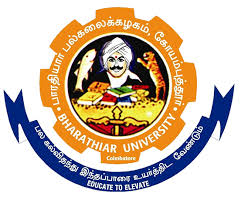 Re-accredited with “A” grade by NAAC  Ranked 14th among Indian Universities by MHRD-NIRF(Established by Tamil Nadu State Legislature under the Bharathiar University Act 1981)Phone: 0422-2428114, 116 FAX: 0422-2425706 
e-mail: annualreport@buc.edu.in, Website:  www.b-u.ac.inNAME OF THE  SCHOOL : _ _ _  _ _  _ _ _ _ _ _ _ _ _ _ _ _ _ _ _ _ _ _ _ _ _ _ _ _ _ _1. Department Details 2. Details of the Faculty Members 3. Details of BSR Faculty Fellow, Emeritus Faculty etc.,4.  Research Schemes / Projects undertaken    5. Details of Collaborative Research 6. 	Participation and presentation of papers by faculty  members in Congress / Conferences /  Seminars/ Workshops, Symposia, etc.7.  Foreign Faculty / Expert visits / Visiting Fellowship.8. 	Role of Faculty as Chief Guest, Keynote Speaker, Resource Person, Chair Person, External expert, etc. 9.  Details of Seminars, Conferences and FDP Organized 10.  Publication of Research Papers at the State / National / International Levels 11. Patents Awarded / Filed 12.  Publication of Books / Monographs 13.  Publication of Books Chapter 14. Courses offered, Sanctioned Strength of Students and Enrolment details 15. Details of transgender students :   16. Enrolment of Students from Overseas and other States17.   Degrees awarded 18.  Fellowships Awarded (National / International) to Students / Scholars19. Scholarships Awarded 20. Placement Details21.  Awards/Achievements by Faculty Members22.  Curricular and co-curricular achievements (NET, GATE, SET, JSET, UPSC, TNPSC, RRB, SPORTS, CULTURALS/Others)23.   Available Infrastructure and Research facilities        (Please specify equipments worth more than Rs. Five Lakh Only procured during this year)24. Extension activities 25.  Department Library / Learning Resources /  Information and Language Lab   Name of the Librarian or Faculty in-charge of the Library:   26.  ICT Resources  27. 	Consultancy28.  Future Plan of Action for next year (2020-21)  (Not exceeding 3 lines)29. 	Others  (Not exceeding 5 lines)KEY ACADEMIC RATIO----------------------------------------------Name of the DepartmentName of the HOD, Contact No. and E-mail Year of EstablishmentDepartment Telephone Number/E-mail/WebsiteSpecial Status : SAP/FIST/DST/PURSE/Others S. No.Name Qualifi-cationDesignationSpecializationExperience in yearsExperience in yearsE-mail / Contact No. Office/MobileS. No.Name Qualifi-cationDesignationSpecializationTeachingResearchE-mail / Contact No. Office/Mobile12S. No.Name Qualifi-cationDesignationSpecializationExperience in yearsExperience in yearsE-mail/ Contact No.Office/MobileSanction order no. & dateS. No.Name Qualifi-cationDesignationSpecializationTeachingResearchE-mail/ Contact No.Office/MobileSanction order no. & date12S.No.Name of the Principal Investigator/Co-investigatorFunding AgencyPF/ JRF/ SRF/ RA OthersTitle of the ProjectDurationDurationAmount Sanctioned Grant No. & DateAmount Released S.No.Name of the Principal Investigator/Co-investigatorFunding AgencyPF/ JRF/ SRF/ RA OthersTitle of the ProjectFromToAmount Sanctioned Grant No. & DateAmount Released 12S. No.Name of the Faculty memberCollaboratorCollaboratorCollaboratorCollaboratorS. No.Name of the Faculty memberNameDesignationInstitutionField of specialization1.2.3.S.No.Name of the Faculty memberCongress / Conference / Seminar / Workshop Title of the paperOrganizing InstituteDate12S.No.Name & DesignationInstituteCountryDurationPurpose12S.No.Name of the Faculty memberRoleEventTitleOrganizing InstitutionDate12S.No.Name of the Faculty memberCongress / Conference / Seminar /  Workshop /Symposia, etc. OrganizedState / National/International LevelPeriodFunding / Sponsoring AgencyNature of beneficiaries12S.No.Author(s)Title of the paperJournal name  with ISSNVolume No.Issue No.Year of PublicationPage (pp)Impact FactorInternationalInternationalInternationalInternationalInternationalInternationalInternationalInternational12NationalNationalNationalNationalNationalNationalNationalNational12StateStateStateStateStateStateStateState12S.No.Name of the Faculty memberNo. of Patents AwardedNo. of Patents AwardedNo. of Patents FiledNo. of Patents FiledS.No.Name of the Faculty memberIndiaAbroad (specify the country)IndiaAbroad (specify the country)123TotalTotalS.No.Author(s)Name of the Book ISBNPublisher/PlaceYear12S.No.Author(s)Title of the BookTitle of the ChapterEditorsPublishersISBN12S. NoName of the Programme with SubjectNo.  of ProgrammesAided / Unaided Sanctioned Strength  First Year EnrolmentFirst Year EnrolmentTotal  Community-wise Enrolmentfor first yearCommunity-wise Enrolmentfor first yearCommunity-wise Enrolmentfor first yearCommunity-wise Enrolmentfor first yearCommunity-wise Enrolmentfor first yearCommunity-wise Enrolmentfor first yearCommunity-wise Enrolmentfor first yearCommunity-wise Enrolmentfor first yearCommunity-wise Enrolmentfor first yearCommunity-wise Enrolmentfor first yearCommunity-wise Enrolmentfor first yearCommunity-wise Enrolmentfor first yearCommunity-wise Enrolmentfor first yearCommunity-wise Enrolmentfor first yearS. NoName of the Programme with SubjectNo.  of ProgrammesAided / Unaided Sanctioned Strength  First Year EnrolmentFirst Year EnrolmentTotal  Community-wise Enrolmentfor first yearCommunity-wise Enrolmentfor first yearCommunity-wise Enrolmentfor first yearCommunity-wise Enrolmentfor first yearCommunity-wise Enrolmentfor first yearCommunity-wise Enrolmentfor first yearCommunity-wise Enrolmentfor first yearCommunity-wise Enrolmentfor first yearCommunity-wise Enrolmentfor first yearCommunity-wise Enrolmentfor first yearCommunity-wise Enrolmentfor first yearCommunity-wise Enrolmentfor first yearCommunity-wise Enrolmentfor first yearCommunity-wise Enrolmentfor first yearSecond YearSecond YearThird YearThird YearGrand Total  (I,II & III   Years)Grand Total  (I,II & III   Years)S. NoName of the Programme with SubjectNo.  of ProgrammesAided / Unaided Sanctioned Strength  First Year EnrolmentFirst Year EnrolmentTotal  OCOCBCBCBCMBCMMBC/ DNCMBC/ DNCSCSCSCASCASTSTSecond YearSecond YearThird YearThird YearGrand Total  (I,II & III   Years)Grand Total  (I,II & III   Years)S. NoName of the Programme with SubjectNo.  of ProgrammesAided / Unaided Sanctioned Strength  MFTotal  MFMFMFMFMFMFMFMFMFMF1Ph. D. 2M. Phil.3PG. 4U.G.5PG  Diploma 6Certificate  Total  S.No.ProgrammeI - YearII - YearIII - YearS. No.Name of the Programme with Subject Number of Students Number of Students Number of Students Number of Students Number of Students Number of StudentsTotalS. No.Name of the Programme with SubjectOverseas Overseas Overseas Other StatesOther StatesOther StatesS. No.Name of the Programme with SubjectMaleFemaleTotalMaleFemaleTotal12S. NoPh.D.Ph.D.Ph.D.Ph.D.M. Phil.M. Phil.M. Phil.P.G.U.G.S. NoFTPTTotalFTPTTotalP.G.U.G.1Male2FemaleS. No.AgencyPosition (PF / URF / JRF / SRF / RA / others)Number of FellowshipsNumber of FellowshipsTotalS. No.AgencyPosition (PF / URF / JRF / SRF / RA / others)MFTotal12S. No.Nature of ScholarshipU.G.U.G.P.G.P.G.M. Phil.M. Phil.Ph.D.Ph.D.AmountRs.S. No.Nature of ScholarshipMFMFMFMFAmountRs.1B.C.(State)2B.C.M.(State)3M.B.C./D.N.C.(State)4SC/SCA/ST(State)5SC/ST(National)6OBC (National)7University Free Education8Loan Scholarship9Single Girl Scholarship10Others (Specify the name of the scholarship)TotalName of the Placement officer :                                              Name of the Placement officer :                                              Name of the Placement officer :                                              Name of the Placement officer :                                              Name of the Placement officer :                                              Phone/Mobile Number                                                         e-mail:Phone/Mobile Number                                                         e-mail:Phone/Mobile Number                                                         e-mail:Phone/Mobile Number                                                         e-mail:Phone/Mobile Number                                                         e-mail:Number of Placement ProgrammesNumber of Placement ProgrammesNumber of Placement ProgrammesNumber of Placement ProgrammesNumber of Placement ProgrammesNumber of Campus interviews conducted by Companies/Organizations Number of Campus interviews conducted by Companies/Organizations Number of Campus interviews conducted by Companies/Organizations Number of Campus interviews conducted by Companies/Organizations Number of Campus interviews conducted by Companies/Organizations S. No.ParticularsNumbersNumbersNumbersS. No.ParticularsMaleFemaleTotal1Placements2Placements obtained through on and off Campus  3Ratio of Placement to Students (Total no of Placements / Total no of Students) S. No.Name of the Faculty memberDetails of Award / AchievementsAwarding Agency12S.No.Name of the StudentName of the Exam / EventPosition (JRF / Winner / Runner etc.)S. No.Name of the Equipment / Computer / Software / OthersQuantityAmount (in Rs.)12S. No.Name of the ActivityBeneficiariesDateVenue12S. No.ParticularsNos.S. No.ParticularsNos.1Books available 6Indian Magazines  2Books added 7Foreign  Magazines3Titles available 8National Journals4Data bases / software available9International  Journals5CDs and Digital Books available10Language LabS. No.Name of the EquipmentNos.S. No.Name of the EquipmentNos.1.Computer6.Scanner2.Laptops7.Smart Class3.Printer8.Reprography Facilities4.LCD Projector9Others (specify)5.Net ConnectionWi-Fi :                Wired :S. No.Name of the Faculty memberNature of ConsultationName and Address of ConsultantsName and Address of ConsultantsName and Address of ConsultantsName and Address of ConsultantsRevenue Generated (in Rs.)S. No.Name of the Faculty memberNature of ConsultationIndividualIndustryAgencyOthersRevenue Generated (in Rs.)1.2.3.S. No.ParticularsFormulaRatio1FACULTY RATIOFACULTY RATIO1.1Non-Teaching staff to Teaching Faculty Members’ RatioTotal No. of Non-Teaching Staff / Total number of Teaching staff1.2Ratio of publications per facultyTotal no. of publications / Total no. of Faculty members 1.3Ratio of Paper presentation to FacultyTotal no. of papers presented/ Total no. of Faculty members1.4Ratio of Workshops, Seminars, Conference organized to FacultyTotal no. of Seminars etc, organized / Total no. of  Faculty members1.5Ratio of participationNo. of Faculty who attended the programmes / Total number of teaching staff1.6Ratio of Projects to FacultyTotal no. of Projects/Total no. of Faculty members2RESOURCE RATIORESOURCE RATIORESOURCE RATIO2.1 Ratio of Computers per studentTotal no. of Computers in the Department/ Total No. of Students 2.2Ratio of Books to studentsTotal no. of Books / Total no. of Students2.3Hostellers’ RatioTotal hostel inmates / Total students admitted2.4Constructed area per studentTotal constructed area / Total number of students3STUDENT RATIOSTUDENT RATIOSTUDENT RATIO3.1Demand RatioNumber of Students Applied / No. of Students Admitted 3.2Student Faculty RatioTotal number of Students/Total No. of Faculty members3.3Gender Ratio  Total number of female students / Total number of male students3.4Percentage of differently abled students admittedNo. of differently abled students admitted / Total no. of  students admitted3.5Percentage of students from other stateNo. of other state students admitted / Total no. of students admitted3.6Percentage of Foreign students admittedNo. of Foreign students admitted / Total no. of students admitted3.7Success Rate of Students Total number of students passed / Total number of students appeared for final exam3.8Cost of education per studentTotal Expenditure / Total no. of Students on roll3.9Amount of scholarship per studentTotal amount of scholarships / Total no. of Students getting scholarships3.10Ratio of students given remedial coaching No. of students given remedial coaching / Total no. of Students3.11M.Phil. scholars’ ratioTotal No. of M.Phil. scholars /Total No. of Guides in the department 3.12Ph.D. scholar’s ratioTotal No. of Ph.D. scholars /Total No. of Guides in the department4OTHER ACADEMIC RATIOOTHER ACADEMIC RATIOOTHER ACADEMIC RATIO4.1Percentage of student dropouts in the academic year 2017 – 2018Number of dropouts / Number of students admitted4.2Ratio of placements to studentsTotal no. of Placements / Total  no. of outgoing students4.3Ratio of students given competitive / Civil service Examination coaching No. of students given coaching / Total no. of outgoing Students